/08 RM 03688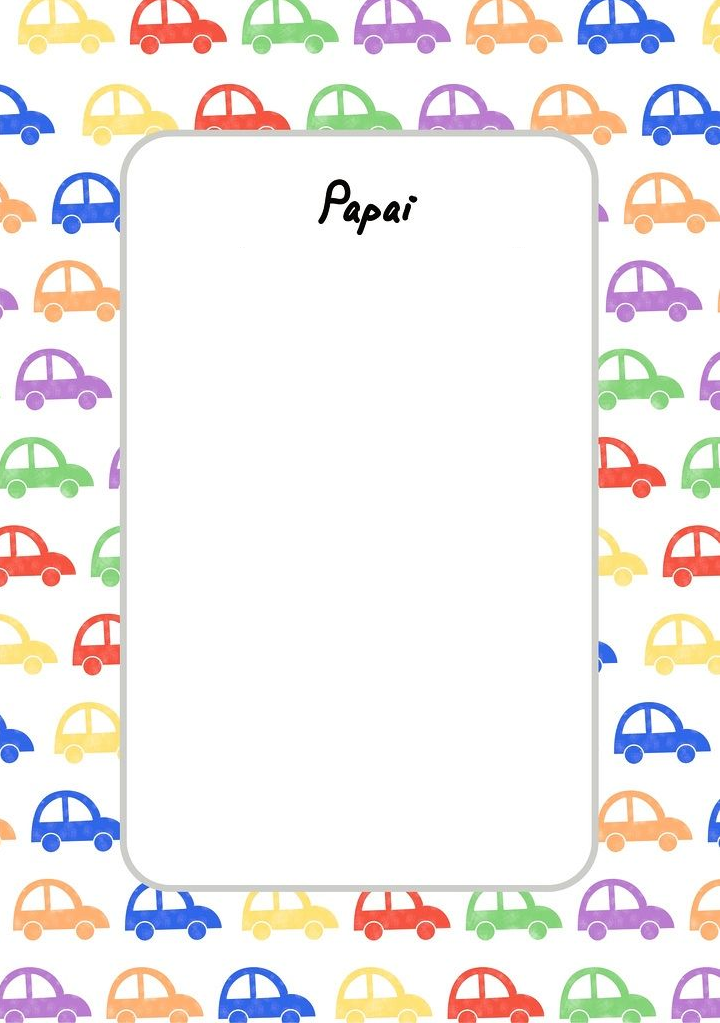 